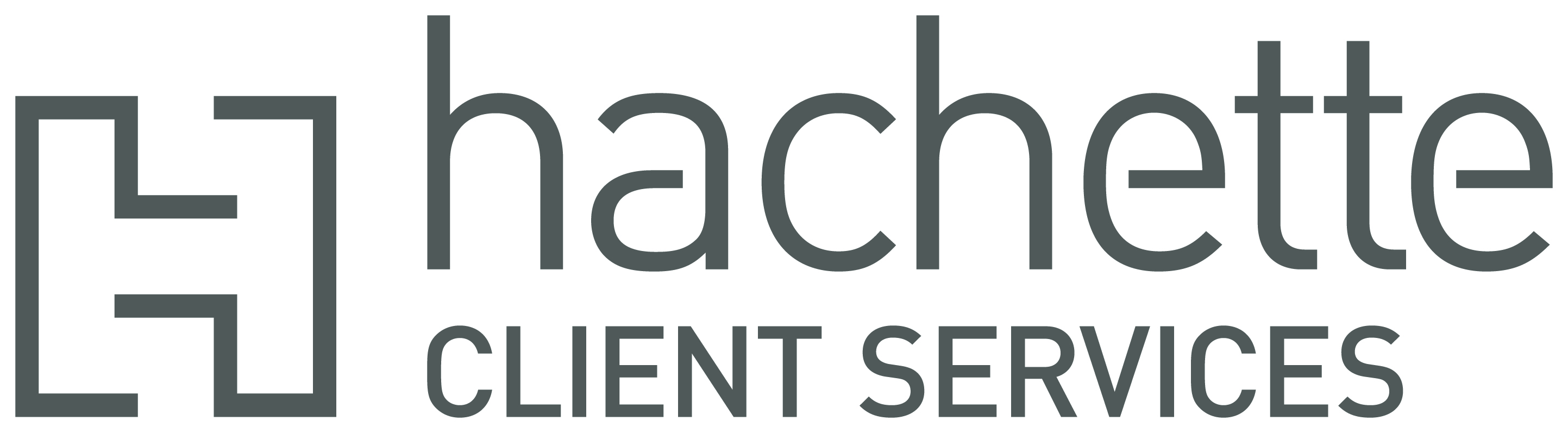 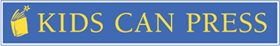 
Hachette Book Group Signs Sales & Distribution Deal With Kids Can Press(May 26, 2015) Hachette Book Group (HBG) has announced that they have entered into an agreement with Kids Can Press (KCP). Under this agreement, HBG will be selling and distributing all titles published by KCP throughout the world, effective February 1, 2016. Kids Can Press, which is based in Toronto, Canada, and is a division of Corus Entertainment Inc., has been distributed by University of Toronto Press and sold in the U.S. through a variety of commission sales groups. Among its long list of award-winning books for children, the KCP library includes the Franklin the Turtle series by Paulette Bourgeois and Brenda Clark, which is the single most successful franchise in the history of Canadian children’s publishing, the Scaredy Squirrel and Chester series by Mélanie Watt, and the acclaimed CitizenKid™ collection.“We are very pleased to have forged this new partnership with Hachette Client Services,” said Lisa Lyons Johnston, President of Kids Can Press. “They have an impressive international reputation and we are confident that joining forces with the team at Hachette will propel awareness and sales of Kids Can Press books.”Todd McGarity, Vice President of Hachette Client Services, added, “We are extremely excited to be adding Kids Can Press to our family of clients. For over forty years, they have consistently produced wonderful fiction and nonfiction children’s books, and we are anxious to expose these titles to an even broader audience throughout the world.”####About Hachette Book Group:Hachette Book Group is a leading trade publisher based in New York and a division of Hachette Livre, the third-largest trade and educational publisher in the world. HBG publishes under the divisions of Little, Brown and Company; Little Brown Books for Young Readers; Grand Central Publishing, Orbit; Hachette Books, Hachette Nashville; and Hachette Audio.Under its Hachette Client Services division, HBG also provides a wide range of custom distribution, fulfillment, and digital and sales services to third-party publishers, including Harry N. Abrams, Chronicle Books, Disney Book Group, Gildan Media, Hearst Books, Hachette UK, Houghton Mifflin Harcourt, Marvel, Octopus Books, Paula Deen Ventures, Peterson’s, Phaidon Press, Quarto Publishing Group, Quercus, and Time Inc. Books.About Kids Can Press: Kids Can Press, part of the Corus Entertainment family, is the largest Canadian-owned children's publisher. Its catalog includes an award-winning list of over 700 picture books, nonfiction and fiction titles for young readers. For over forty years, Kids Can Press has distinguished itself as a publisher of high-quality children's books and continues this tradition with its digital publications, custom publishing partnerships and brand marketing initiatives. Browse Kids Can Press books at www.kidscanpress.com.Sophie Cottrell, Hachette Book Group, 212.364.1281, sophie.cottrell@hbgusa.com Michaela Cornell, Kids Can Press, 416.479.6766, mcornell@kidscan.com